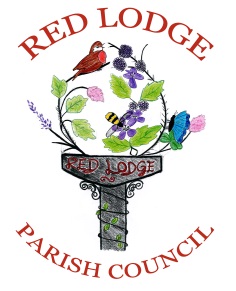 Parish Office, Sports Pavilion, Hundred Acre Way, Red Lodge, Suffolk, IP28 8XR 01638 551257  http://redlodge.onesuffolk.netMinutes for the ordinary meeting of Red Lodge Parish Council held on 8th July 2014 at the Red Lodge Millennium Centre at 7pm.Present:    Clare Bloomfield		Acting Chair    Andy Younger    Andy Drummond    Roger Dicker    Carol Downs	    Clive MacLeod BEM                 8 Parish members in attendanceApologies:   County Cllr Chambers, Cllr Graveston & Cllr SewellDeclarations of InterestCllr Dicker & Cllr Drummond declared an interest in Planning. Guest SpeakersPolice – No Report County Cllr Chambers - New School Improvement Leader appointedSuffolk’s programme of improving educational attainment in schools took a further step forward this month with the appointment of a new assistant director.Nikki Edwards, who joins the council from Ofsted’s school inspection contractor, Serco, on 21st July, will lead the team which helps schools to drive up standards.  Nikki is currently a managing inspector responsible for 180 inspectors working across the midlands and eastern England.  Formerly a teacher and head teacher, Nikki has 22 years’ experience of working in education and improving standards. As executive head teacher at Berrybrook Primary School in Wolverhampton, she led the school from special measures to being rated good, with outstanding features, by Ofsted. She has been a head teacher at a small rural primary school in Shropshire and also worked for a number of education trusts, where she was responsible for school improvement. This new role will bring together leadership of the council teams responsible for education - including school improvement, school infrastructure, special educational needs and inclusion and will be central to continuing the county council’s drive to improve school standards.Raising attainment levels in our schools is our number-one priority, and with this new appointment, we will be well-placed to press ahead with our mission to drive up standards across Suffolk’s schools.Seamless  transfer of back-office paves way for savings£9million annual savings have been achieved through the restructuring of many of SCC’s back-office services.On 1st June this year, SCC took back direct management of finance, ICT, human resources and customer services. These back-office services involved the transfer of over 6,000 managed computers, 110 contracts for services, and nearly 300 public-access phone lines were transferred to the council on this date.  Thorough preparation paid off and all the services were moved from Customer Service Direct (CSD) to SCC seamlessly with no break in service. Significant staff restructuring has seen the pay bill reduced sizably. The focus now moves to service transformation, to enable delivery of further operating cost savings amounting to 32%. We are committed to exploring every possible means of reducing our costs.  By transferring these back-office services so seamlessly, we have not only made significant savings, but are also better placed to oversee the major transformation programmes the council is pursuing in the months and years ahead.New £6m care home to open doorsA ribbon-cutting ceremony to mark the official opening of a new £6 million state-of-the-art care home in Mildenhall took place last month.  Members of the community along with representatives from SCC and Forest Heath District Council joined officials from Care UK for the grand opening of Mildenhall Lodge. The new 60-bed care home is the first of ten across the county which is being rolled out by Care UK, as part of their £60million investment in care facilities in Suffolk.  Among the first people set to move into the new home will be those at the town’s existing care home in Wamil Court, which will close up on the transfer of all the existing residents at the site, where it will be handed back to SCC.  Following the official opening ceremony, conducted by Alan Murray, SCC’s cabinet member for health and adult care, members of the public were able to take tours around the site, with further tours around the new home being staged the following day as part of an official open day. The £60million investment we have secured from CareUK will deliver the next generation of care homes for people in Suffolk, and it is great news that the first of these has now opened.New team to safeguard Suffolk peopleOrganisations responsible for safeguarding vulnerable adults and children in Suffolk are to form a new, single, team.  This will make sure information needed to keep people safe is held, and immediately accessible, in one place.  By the end of the summer, the organisations, including SCC, the police, health services, district and borough council housing services, education, Probation and the Youth Offending Service, will have come together to create Suffolk’s Multi-Agency Safeguarding Hub (MASH).  The MASH is being implemented in stages to make sure that the high standards of safeguarding already in place in Suffolk don’t suffer during the transition from current arrangements. Once fully operational, the MASH will be made up of approximately 60 professionals from across the county. The majority of these staff will be located at Landmark House in Ipswich.  Members of the public who are concerned that a child, young person or adult is at risk of abuse, harm or neglect, should still contact Customer First on 0808 800 4005 (free from landlines and most mobiles).  Further information about the Suffolk MASH is available at www.suffolk.gov.uk/MASH.Supporting those most vulnerable is a fundamental priority for us.  It is by working in partnership with other agencies that we can do this most effectively, and the setting up of the new, single team, is a major step forward in achieving our aims.Views needed for consultation on changes to parkingA consultation, seeking views on changes to parking guidance, has been launched.Revised and updated, the county-wide technical guidance provides policy advice for new developments. It also sets out advisory levels and characteristics of parking for particular types of schemes such as gyms, restaurants, care homes and residential dwellings.  A key difference to the parking guidance is that the new document sets out minimum standards for residential developments as opposed to maximum. So, the new guidance sets a minimum of two car-parking spaces per three bedroom dwelling. This change occurred due to research showing that restrictions on parking for residential developments can lead to issues including unsafe on-street parking congestion.  The guidance can be viewed via this link: Read the guidance (PDF, 1.1Mb), while a hard copy will also be available at libraries across Suffolk.  Comments should be sent via e-mail to: planning@suffolk.gov.uk or via post by 4 August 2014 to:  Planning & Development, Endeavour House, 8 Russell Road, Ipswich IP1 2BX.  Local planning authorities will make reference to this parking guidance each time planning permission is sought for new development in order to make sure that the correct amount of parking is supplied.It’s always important that any such guidance is shaped with the views of the public very much in mind.  Therefore, this is an important opportunity for people to have their say.Let’s make food waste historyA new campaign encouraging people to reduce the amount of food they throw away has been launched today by the Suffolk Waste Partnership.The “Making food waste history” campaign aims to show people how much money they can save by following four simple steps: Plan ahead;  Store correctly; Cook what you need; and, Recycle what you can’t eat.  The campaign highlights the fact that around 20% of all the food bought by Suffolk residents gets thrown away. This wasted food is costing the average family a massive £700 per year!  To tackle this huge problem and help people cut their household food bills, the Suffolk Waste Partnership will be delivering an eye-catching food waste leaflet to all homes countywide. The leaflet has lots of hints and tips on making the most of food we buy as well as information on how to compost any food waste left over.  Suffolk Recycling officers will also be hitting the road with “Making Food Waste History’ events at locations such as Lowestoft, Mildenhall, Bury St Edmunds, Ipswich, Stowmarket and Felixstowe.  Please visit www.suffolkrecycling.org.uk to find out more.Cutting food waste is a ‘win-win’ situation.  It helps people cut their household bills, and also reduces the amount of waste in our bins.  This new campaign is a great way to help people achieve these twin goals, and we urge everyone to take advantage of the campaign, and the information being provided.District Cllr Dicker – On 2nd July 2014 the planning application for the Newmarket Hatchfield Farm Development was passed, this should ease the pressure on Red Lodge to have so many new houses build.  Cllr MacLeod, Dr A. Martinson & the Chairman of Herringswell Parish Council all spoke about the issues that already affect Red Lodge & the surrounding villages with so many new homes being built in Red Lodge ie the sewage problems, Access & the strain the school is already under to provide places for all the new school children. The Planning application made by Crest Nicolson for new homes in Red Lodge has been deferred until August 2014.  District Cllr Drummond – No ReportMillennium Centre – No ReportSports Pavilion – No ReportJeff Payn – 20 residents replied to the questionnaire that was in the Red Lodge Turnpike Magazine.  An information booklet is now being produced from the feedback that was received & will be available within the next few months; it will be delivered with the Turnpike Magazine.Public Questions:A resident has asked the parish council if they can contact a resident on Larkspur because they have a hedge that is hanging over onto the pavement & is a danger to people walking because they have to step out into the road.  It was decided that the parish council will ask the parish keeper to ask the residents if they could cut back the hedge.
A member of the parish asked if the parish council would consider giving money to support the OAP’s Christmas Dinner. LED Street lamps to put up in Carnation Way & Heatherset Way to replay broken units.It is agreed & the Clerk will send an email confirming that the quote was accepted.Propsed:  Cllr Bloomfield		2ND:  Cllr Dicker		All AgreedMinutes from Ordinary Parish Council Meeting held on 10th June 2014 to be confirmed:Proposed: Cllr MacLeod		2ND: Cllr Downs		All AgreedUpdate from the Working Group:On 20th June 2014 the first meeting was held by the Red Lodge working group, it was a disappointing turn out & there was also a lack of suggestions from the residents of Red Lodge.  It was suggested that putting a new parish notice board up in the village centre, permission will need to be granted from the land owners.  The Parish Clerk will need to send a letter.A New War Memorial – It has been found out that Public money cannot be used to put a new memorial but it can be used to help with the up keep of a monument.  The Village can fundraise in order to put a new memorial outside the Millennium centre.  Information request will be sent out to the residents of the village asking if anyone has been affected by any of the conflicts that have gone on since the 1st & 2nd world wars.It is suggested that the Parish Council can put flag stones at the present memorial.   The Parish Clark will get quotes.Proposed: Cllr MacLeod		2ND: Cllr Bloomfield 	All Agreed Red Cross Payment:It is agreed that the Parish Council will pay £499 for the crew that came to work the Sport field event at the sports pavilion.Proposed: Cllr MacLeod		2ND: Cllr Downs		All AgreedFormally asking the County Council to consider putting a cycle path from Red Lodge to Mildenhall:The question was asked last year regarding a cycle path but the parish council where told that there is a waiting list of around 30 years.  It is proposed that Red Lodge formally ask the County Council to be put on the waiting list. Proposed:  Cllr Younger		2ND:  Cllr Downs		All Agreed Correspondence: A letter from Mr Hutchinson regarding the Ivy that grows up the side of his fencing panels that back onto Green Lane.  It is suggested that Cllr Younger go talk to the resident & see exactly where the problem is & contact the Suffolk County Council as Green Lane is not Parish Council land. Planning Applications: Application No: F/2013/0257/HYBThe decision has been deferred.  Cllr MacLeod Ridgeons Planning Application, Cllr Dicker to investigate & bring findings to the Parish Council.Finance & Resource ManagementAll cheques signedThe Red Lodge Ordinary Meeting of the Parish will be held on 9th September 2014 at the Millennium Centre, Red Lodge, commencing at 7pm .Signed …………………………………  Date…………………………..	Chairman  Meeting closed at 8.15pm